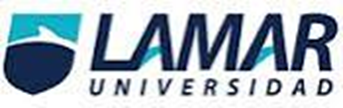 CARLA GOROCICA  (LTU741)ACTIVIDAD 1“ESTRUCTURA Y FUNCIONES DE UN COMITÉ ORGANIZADOR”Funciones:COORDINADOR GENERALEs el responsable de integrar y autorizar a los representantes de todos los comités a través del cual organizara, planeará y supervisara todas las actividades para realizar un evento.COMITÉ DE FINANZASResponsable del aspecto económico, ya que determina cuanto y como debe gastarse, sin perder de vista las siguientes consideraciones:Que fondos tiene a su disposiciónQue gastos son más prioritarios que otrosSi es posible o no realizar el evento con los recursos disponiblesCOMITÉ DE PROGRAMA TÉCNICOEs el responsable de planear y coordinar todas las actividades del evento. Debe partir del objetivo del evento para definir los temas o asuntos a tratar y por lo consiguiente el tiempo parcial y total para cada sesión, esto a su vez permite la elaboración de un cronograma con tiempos y espacios, así como seleccionar los recursos necesarios.COMITÉ EJECUTIVOEstá integrado por los presidentes de todos los comités. Su función principal es la de seleccionar la sede del evento y subsede si es necesario. Es recomendable contar con un catálogo de hoteles y centros de convención, así como conocer el objetivo del evento para facilitar dicha selección.COMITÉ DE PROMOCIÓNEste comité tiene a su cargo la campaña de publicidad del evento, incluye el diseño y la elaboración del material de promoción tales como: programas, folletos, guías, mapas, papelería etc.COMITÉ DE TRANSPORTESe debe responsabilizar de todo lo relacionado con la transportación a todos los eventos, así como manejar toda la información relacionada con los viajes.COMITÉ DE RECEPCION Y HOSPITALIDADFunciona como el anfitrión de los participantes al evento, es responsable de dar la bienvenida a todos los invitados, considerando los siguientes aspectos:Recepción en el aeropuertoInformar sobre el eventoInvitación a las autoridades gubernamentales correspondientesConfirmar a los convencionistas su papel o función en el eventoManejo de boletos. Cortesías, para alimentos, bebidashttps://estratmkt.files.wordpress.com/.../funciones-del-comite-organizado